									Приложение								к постановлению администрации							МО «Зеленоградский муниципальный округ								Калининградской области»							от  27.01.2023 № 210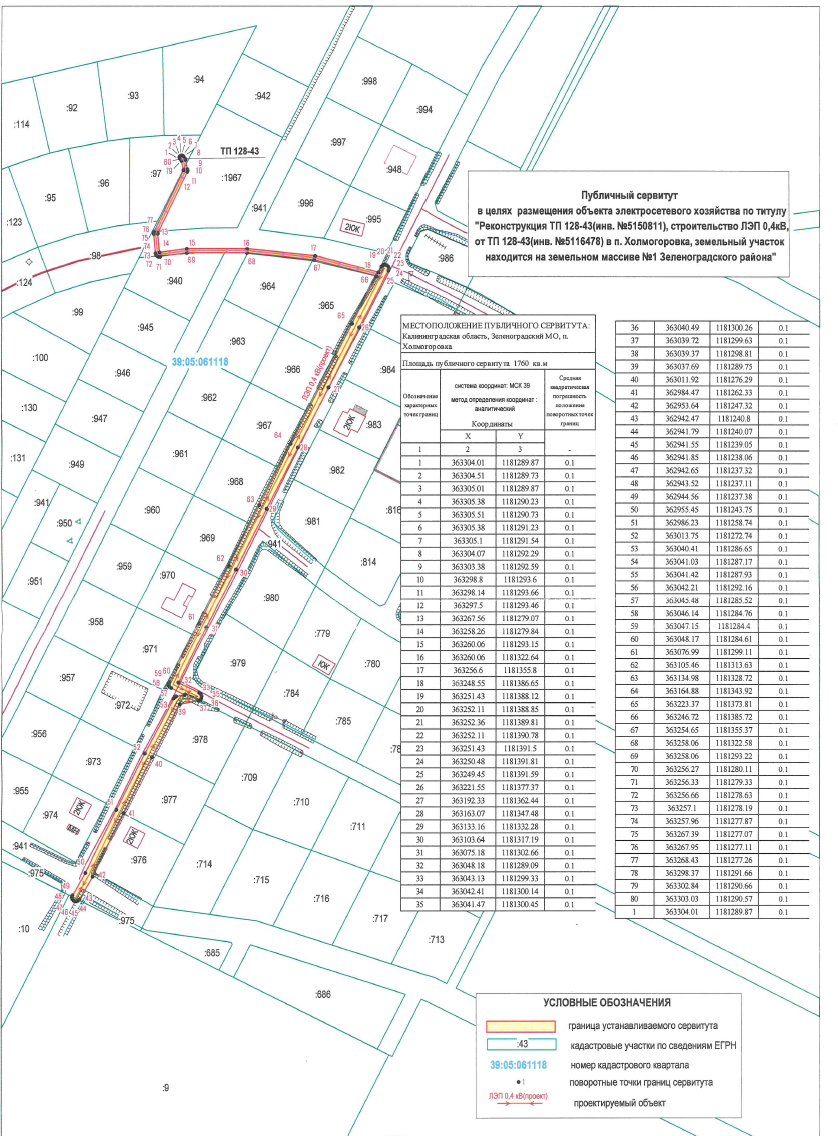 